         in 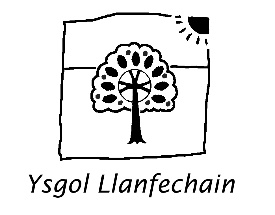          Ysgol Yr Eglwys Yng Nghymru LlanfechainLlanfechainPowysSY22 6UQTelephone: 01691 828537						                             E.mail:office@llanfechain.powys.sch.uk				 Executive Headteacher: Mrs Catherine Hart BEd(Hons) NPQH24.4.24Dear parents and carers,Courses for Parents and CarersWe have been notified on a several courses that are being in in the coming days/weeks for parents, that we thought might be of interest to you.  I apologise for the short notice, but I have only been given this information today.  I am assured that each date is a separate topic, and therefore you don’t need to attend them all.Kind regards,Catherine